NOMBRE: …………………………………....................................................................................................APELLIDOS:…………………………………………………………………………………………………………………………………Nº SOCIO SEFH: ……………E-mail: ....................................................................................................CONVOCATORIA FIR (indicar año de inicio y fin)...........................................................................HOSPITAL DONDE REALIZÓ LA FORMACIÓN FIR: .........................................................................CENTRO DE TRABAJO ACTUAL: .....................................................................................................SUFICIENCIA DEL INGLÉS: 	   MEDIO                        ALTODeseo optar a una de las becas de preparación para el examen para la obtención de la Acreditación como Especialista en Farmacoterapia otorgado por BPS. Acepto las condiciones y requisitos expresados en la información de la oferta y me comprometo a dedicar un mínimo de ocho meses para preparar el examen.Firma:								Fecha:El solicitante deberá adjuntar copia del título de Farmacéutico Especialista en Farmacia Hospitalaria o copia que acredite la solicitud y el pago de las tasas, así como un certificado que acredite el nivel de inglés declarado.Coordinación: Edurne Fdez. de Gamarra MartínezFarmacéutica especialista en Farmacia Hospitalaria y BCPSHospital de la Sta Creu i St Pau, Barcelona.Inscripciones: sefh@sefh.es Remitir antes del 20 de Abril 2017.Patrocinado por : 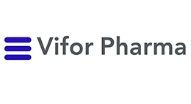 BOLETÍN INSCRIPCIÓN: PREPARACIÓN PARA EL EXAMENDEL CERTIFICADO DE FARMACOTERAPIADEL BOARD OF PHARMACY SPECIALTIES (BPS PHARMACOTHERAPY)